NOT: Bu form Anabilim Dalı Başkanlığı üst yazı ekinde word formatında enstitüye ulaştırılmalıdır.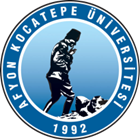 T.C.AFYON KOCATEPE ÜNİVERSİTESİSOSYAL BİLİMLER ENSTİTÜSÜT.C.AFYON KOCATEPE ÜNİVERSİTESİSOSYAL BİLİMLER ENSTİTÜSÜT.C.AFYON KOCATEPE ÜNİVERSİTESİSOSYAL BİLİMLER ENSTİTÜSÜT.C.AFYON KOCATEPE ÜNİVERSİTESİSOSYAL BİLİMLER ENSTİTÜSÜ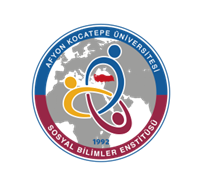 2023-2024 EĞİTİM-ÖGRETİM YILI BAHAR DÖNEMİ   ANABİLİM/ANASANAT DALI   SOSYOLOJİ PROGRAMI HAFTALIK DERS PROGRAMI(YÜKSEK LİSANS )2023-2024 EĞİTİM-ÖGRETİM YILI BAHAR DÖNEMİ   ANABİLİM/ANASANAT DALI   SOSYOLOJİ PROGRAMI HAFTALIK DERS PROGRAMI(YÜKSEK LİSANS )2023-2024 EĞİTİM-ÖGRETİM YILI BAHAR DÖNEMİ   ANABİLİM/ANASANAT DALI   SOSYOLOJİ PROGRAMI HAFTALIK DERS PROGRAMI(YÜKSEK LİSANS )2023-2024 EĞİTİM-ÖGRETİM YILI BAHAR DÖNEMİ   ANABİLİM/ANASANAT DALI   SOSYOLOJİ PROGRAMI HAFTALIK DERS PROGRAMI(YÜKSEK LİSANS )2023-2024 EĞİTİM-ÖGRETİM YILI BAHAR DÖNEMİ   ANABİLİM/ANASANAT DALI   SOSYOLOJİ PROGRAMI HAFTALIK DERS PROGRAMI(YÜKSEK LİSANS )2023-2024 EĞİTİM-ÖGRETİM YILI BAHAR DÖNEMİ   ANABİLİM/ANASANAT DALI   SOSYOLOJİ PROGRAMI HAFTALIK DERS PROGRAMI(YÜKSEK LİSANS )2023-2024 EĞİTİM-ÖGRETİM YILI BAHAR DÖNEMİ   ANABİLİM/ANASANAT DALI   SOSYOLOJİ PROGRAMI HAFTALIK DERS PROGRAMI(YÜKSEK LİSANS )2023-2024 EĞİTİM-ÖGRETİM YILI BAHAR DÖNEMİ   ANABİLİM/ANASANAT DALI   SOSYOLOJİ PROGRAMI HAFTALIK DERS PROGRAMI(YÜKSEK LİSANS )         GÜNLER         GÜNLER         GÜNLER         GÜNLER         GÜNLER         GÜNLER         GÜNLER         GÜNLERSaatPazartesiPazartesiSalıÇarşambaPerşembePerşembeCuma08:30Bilimsel Araştırmalar ve Yayın Etiği(Doç. Dr. Bedir Sala) Bilimsel Araştırmalar ve Yayın Etiği(Doç. Dr. Bedir Sala) 09:30İslam Düşünce Tarihi (Doç. Dr. Ahmet Ayhan Koyuncu)İslam Düşünce Tarihi (Doç. Dr. Ahmet Ayhan Koyuncu)Türkiye’de Çağdaş Toplumsal Sorunlar (Dr. Öğr. Üyesi İlteriş YıldırımTeknolojik Değişme ve Enformasyon Toplumu (Dr. Öğr. Üyesi Mahmut Erdil)Bilimsel Araştırmalar ve Yayın Etiği(Doç. Dr. Bedir Sala)  Bilimsel Araştırmalar ve Yayın Etiği(Doç. Dr. Bedir Sala)  Medya ve Toplum (Dr. Öğr. Üyesi Osman Metin)10:30İslam Düşünce Tarihi (Doç. Dr. Ahmet Ayhan Koyuncu)İslam Düşünce Tarihi (Doç. Dr. Ahmet Ayhan Koyuncu)Türkiye’de Çağdaş Toplumsal Sorunlar (Dr. Öğr. Üyesi İlteriş Yıldırım)Teknolojik Değişme ve Enformasyon Toplumu (Dr. Öğr. Üyesi Mahmut Erdil)Bilimsel Araştırmalar ve Yayın Etiği(Doç. Dr. Bedir Sala)  Bilimsel Araştırmalar ve Yayın Etiği(Doç. Dr. Bedir Sala)  Medya ve Toplum(Dr. Öğr. Üyesi Osman Metin) 11:30İslam Düşünce Tarihi (Doç. Dr. Ahmet Ayhan Koyuncu)İslam Düşünce Tarihi (Doç. Dr. Ahmet Ayhan Koyuncu) Türkiye’de Çağdaş Toplumsal Sorunlar(Dr. Öğr. Üyesi İlteriş Yıldırım)Teknolojik Değişme ve Enformasyon Toplumu(Dr. Öğr. Üyesi Mahmut Erdil)Medya ve Toplum(Dr. Öğr. Üyesi Osman Metin) 13:00Yorumsamacılık ve Sosyal Bilimler(Arş. Grv. Dr. Serhat Toker Yorumsamacılık ve Sosyal Bilimler(Arş. Grv. Dr. Serhat Toker Aydınlar ve Toplum  (Dr. Öğr. Üyesi Mehmet Erkol)Modernlik ve Postmodernlik(Doç. Dr. Fatma Dore )  Modernlik ve Postmodernlik(Doç. Dr. Fatma Dore )  Nitel Araştırmalar ve Uygulamalar (Dr. Öğr. Üyesi Songül Alkan Aykaç) 14:00 Yorumsamacılık ve Sosyal Bilimler(Arş. Grv. Dr. Serhat Toker Yorumsamacılık ve Sosyal Bilimler(Arş. Grv. Dr. Serhat TokerAydınlar ve Toplum (Dr. Öğr. Üyesi Mehmet Erkol)Modernlik ve Postmodernlik(Doç. Dr. Fatma Dore )  Modernlik ve Postmodernlik(Doç. Dr. Fatma Dore )   Nitel Araştırmalar ve Uygulamalar (Dr. Öğr. Üyesi Songül Alkan Aykaç)15:00Yorumsamacılık ve Sosyal Bilimler(Arş. Grv. Dr. Serhat TokerYorumsamacılık ve Sosyal Bilimler(Arş. Grv. Dr. Serhat TokerTürk Sosyolojisinde Güncel Tartışmalar(Dr. Öğr. Üyesi Muhammed Salim Danış)Aydınlar ve Toplum (Dr. Öğr. Üyesi Mehmet Erkol)Modernlik ve Postmodernlik(Doç. Dr. Fatma Dore )  Modernlik ve Postmodernlik(Doç. Dr. Fatma Dore )   Nitel Araştırmalar ve Uygulamalar (Dr. Öğr. Üyesi Songül Alkan Aykaç)16:00Türk Sosyolojisinde Güncel Tartışmalar (Dr. Öğr. Üyesi Muhammed Salim Danış)17:00Türk Sosyolojisinde Güncel Tartışmalar(Dr. Öğr. Üyesi Muhammed Salim Danış)18:00